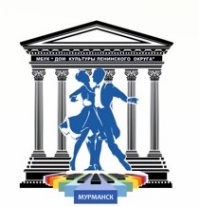 Муниципальное автономное учреждение культуры«Дом культуры Ленинского округа города Мурманска»184017, Мурманская область				      Телефон/факс:8-8152-2426г. Мурманск, ул. Адмирала флота Лобова, д. 47		       E-mail:  lendk2010@mail.ru                                                                                   Официальный сайт http://dklen.ru/   Творческий интернет-конкурс, посвященный Дню защиты детей «Глазами детскими на мир»Счастливое и безопасное детство должно быть у всех, чтобы дети могли учиться, заниматься любимым делом в благоприятной доброжелательной обстановке и в будущем стали достойными гражданами своей страны.Ⅰ. Общее положениеОрганизатором творческого интернет-конкурса является МАУК «Дом культуры Ленинского округа города Мурманска».Интернет-конкурс посвящен празднованию международного дня защиты детей. Ⅱ. Цели и задачи конкурсаЦель: Создание условий для творческой самореализации детей и подростков.Задачи:Закрепление знаний и правил поведения в опасных ситуациях;Создание условий для самореализации детей;Выявление и поддержка одаренных и талантливых детей;Содействие развитию интеллектуально-экологического потенциала личности ребенка;Воспитание в детях любви к творчеству, красоте, искусству;Приобщение детей к культурным ценностям;Развитие художественно-изобразительных способностей;Стимулирование детей к участию в сетевых проектах;Поощрение детей, педагогов.Ⅲ. Сроки и место проведения фестиваляТворческий интернет-конкурс «Глазами детскими на мир» (далее – конкурс) проводится дистанционно в группе в социальной сети ВКонтакте: https://vk.com/lendk51.Заявки на участие вместе работами (рисунки, поделки, фото, стихи, рассказы, презентации, видеоролики и другие работы) принимаются с 1 по 31 июня 2020 года включительно. Результаты конкурса будут опубликованы в официальной группе ВКонтакте Дома культуры Ленинского округа https://vk.com/lendk51.Ⅳ. Правила и условия конкурсаК участию в Конкурсе приглашаются учащиеся от 3 до 18 лет:воспитанники дошкольных учреждений любого типа РФ учащиеся 1-11 класс образовательных учреждений любого типа РФ (школ, лицеев, гимназий, прогимназий);учащиеся, ДШИ, учреждений доп. образования детей;дети, не посещающие образовательные учреждения. Работы участников должны соответствовать тематике конкурса.От каждого участника принимается не более двух работ по каждой из представленных номинаций.На Конкурс не допускаются работы, предоставленные с нарушением условий проведения Конкурса, либо не соответствующие требованиям к оформлению Конкурсных работ.Все работы будут использованы для создания поздравительных видеоматериалов, которые будут опубликованы в официальной группе ВКонтакте Дома культуры Ленинского округа https://vk.com/lendk51.Оргвзнос за участие в конкурсе не предусмотрен.Ⅴ. Подача заявокК конкурсной работе должна прилагаться Анкета участника. Форма анкеты представлена в Приложении №1.Анкета участника, согласно прилагаемой форме, и фото файлы, принимаются как от родителей, так и от учреждений сферы образования, дополнительного образования, культуры и других заинтересованных организаций.  Присылать работы с пометкой: «Глазами детскими на мир»; Отправлять: на почту lendk2010@mail.ru; в сообщения в официальной группе ВКонтакте: https://vk.com/lendk51.Ⅵ. Номинации конкурса «Декоративно-прикладное творчество» (представить видео или презентацию с фотографиями изделия, по тематике конкурса в любой технике декоративно-прикладного творчества. Презентация или видео ОБЯЗАТЕЛЬНО должно содержать фотографии участников в период работы над изделием.)«Изобразительное искусство» (представить видео или презентацию с фотографиями рисунка в тематике конкурса. Принимаются любые техники рисования. Презентация или видео ОБЯЗАТЕЛЬНО должно содержать фотографии участников в период работы над рисунком.)«Художественное чтение» (представить видео- или аудио – файлы выразительного чтения (декламации) отрывка художественного произведения (стихотворения, проза)). Произведения должны соответствовать тематике конкурса. Запись не должна превышать более 3 минут.«Вокальное и инструментальное искусство» (видео- или аудио – файлы солистов, музыкальных коллективов с указанием года записи. Произведения должны соответствовать тематике конкурса. Запись не должна превышать более 3 минут.«Фотоискусство» (интересные, необычные фотографии, соответствующие тематике конкурса).Ⅶ. Критерии оценки конкурсных работ соответствие работ заданной тематике; качество исполнения; самостоятельность выполнения работы;  сценическая культура исполнения; оригинальность сюжета и композиции.Ⅷ.  Жюри   конкурсаВ состав жюри входят работники культуры и искусства города Мурманска. Решение жюри окончательное и обсуждению не подлежит.Ⅸ. НаграждениеПо   итогам конкурса жюри определяет   лучшие   работы. Результаты конкурса будут опубликованы в официальной группе ВКонтакте Дома культуры Ленинского округа https://vk.com/lendk51. Победители будут награждены дипломами. Справочную информацию можно получить: E-mail:  lendk2010@mail.ruОфициальная группа VK:  https://vk.com/lendk51Председатель оргкомитета                                                 Е.В. ТитаренкоПриложение № 1Анкета участника Творческого интернет-конкурс «Глазами детскими на мир»1. Ф.И.О. участника ________________________________________________
2. Возраст ________________________________________________________
3. Название работы _______________________________________________
4. Ф.И.О. родителей/законных представителей, контактный телефон ____________________________________________________________________________________________________________________________________
5. Название представляющей организации или коллектива/ Ф.И.О. руководителя, контактный телефон: _____________________________________________________________________________________________________Согласен на публикацию присланных фотоматериалов на официальном сайте Дома культуры Ленинского округа и в официальной группе в сети ВКонтакте.(ФИО родителя, законного представителя)                                  

_______________          Дата                                    _______________/ ___________________                                                          Подпись                    Расшифровка